IL Ranking Recap: Week 7AddThis Sharing ButtonsShare to FacebookShare to TwitterShare to PrintShare to More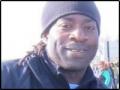 Tony JonesOct 25, 2013  3A Boys-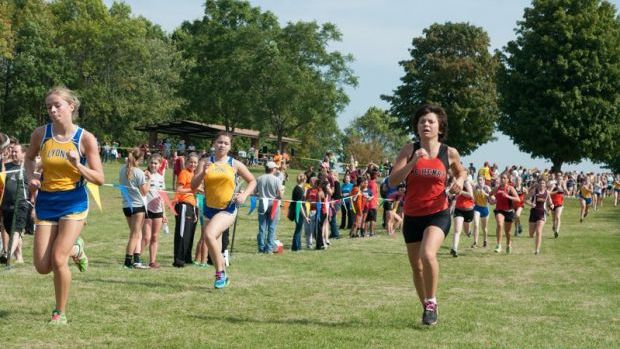 1. Elmhurst (York)- The Dukes of York won the West Suburban Silver Championship but it was far from a cake walk against #2 Hinsdale Central.  In fact, the Dukes needed a late race come back in order to win 38-50 over the Red Devils.  Senior Nathan Mroz led the way in fourth place running 15:25.  Three other Yorksters finished in the top 10- Alex Bashqawi (Sr.), Matt Plowman (Jr.), and Kyle Mattes (Sr.) logged sixth, seventh, and eighth spots.  It was the 26-second scoring split that did the trick for York; next up is the Oak Park Regional on 10/26.2. Hinsdale Central- They say there is no such thing as a moral victory.  Perhaps the Red Devils coaching staff would agree with that statement, but there has to be something positive the program can take from a close 12-point loss in the WSC Silver title match to #1 York. Well, Central had the lead late in the final mile before a series of things caused the collapse.  Top man Billy Magnesen (Sr.) is still mending from an injury suffered last month.  He placed third overall in 15:16 on the Proviso West HS layout that was measured 3.04 miles. Mr. consistent Kevin Huang (Sr.) provided great support with a fifth place finish; next up is the Lyons Township Regional on 10/26.3. Arlington Heights (Hersey)- It was not much of a contest for the Huskies who wrestled the Mid-Suburban League title away from defending champion and then #15 Palatine 50-82.  Hersey ran an amazing 16-second split and that really prevented any team from challenging them. The Huskies used 6th, 7th, 9th, 11th, and 17th finishes to make their point. Senior Andy Philipose and junior David Rodriguez led their team on a chase pack mission that was destined to get their team a first trophy since 1972; next is the Hoffman Estates Regional on 10/26.4. O'Fallon- Senior superstar Patrick Perrier emerged from his self-imposed slumber just in time to lead his team to victory 27-29  over Edwardsville at the Southwestern Conference Championship.  This was the second time that both squads fought hand to hand combat style.  The other time was in September when O’Fallon won by the sixth man tie.  It appears as though the victory came with a cost. “Evan Wesslund (Sr.), who is our #4 [runner], was having problems with his Achilles [heel] during the race and I pulled him out,” said head coach Jon Burnett.  Burnett also held out his #5 runner Adam Becker (Sr.).  However, moving forward it is going to take more than Perrier and Dorrian Gordon (Jr.) to lead the charge; next on the agenda is the Quincy Regional on 10/26.5. Chicago Lane Tech- The Indians won the Chicago Public League title with 38 points.  It is the team’s third championship in four years. As has been the consistent formula all season, Lane ran in a tight pack formation and refused to get caught up in other team's ploys.  Senior Jon Vara led the way in fourth (15:31) followed by senior David Schmieg-fifth (15:31.8), senior Oswaldo Lorenzana- sixth (15:34), and junior Pavlo Hutsalyuk’s ninth place effort (15:41).  The scoring split was a fantastic 19 seconds; next up is the Whitney Young Regional on 10/26.6. Orland Park (Sandburg)- The Eagles wasted little time in winning the Southwest Suburban Conference Championship (blue) scoring 29 points.  All seven runners were in the top 11.  The scoring split for five finishers was 23 seconds. The timed distance from third place finisher Greg Burzinski (Jr.) to 11th place finisher Dan Laskero (So.) was 28-seconds! Sandburg is going to be a dangerous team in the post-season; next is the Chicago (Marist) Regional on 10/26.7. Naperville (Neuqua Valley)- Once again it was Nick Bushelle leading the charge for his team. The senior standout took charge of the race midway and won in 14:49. His teammates did the rest in scoring 23 points to take the Valley Division of the Upstate 8 Conference Championship.  One of the Wildcats top runners Daniel Weiss (Jr.) did not run as well as he capable of placing sixth in 15:25; next up is the Plainfield South Regional on 10/26.8. Winnetka (New Trier)- The Trevians dispatched Maine South 33-61 at Central Suburban League Championship.  The miniature 22-second scoring split was achieved via fourth through seventh placings led by Chase Silverman (Sr.); next up is the Skokie (Niles West) Regional on 10/26.9. LaGrange (Lyons Twp.)- The talent is so deep in the WSC Silver Division that not even a #9 ranking followed by a sweet 22-second scoring split could do better than fourth place.  The Lions was in that predicament scoring 75 points. Seniors Henry Hostettler and Ed McCarter led the way in 9th and 10th places respectively; next up is the Lyons Twp. Regional on 10/26.10. Wheaton-Warrenville South- This is a team that easily could be in the mix for a state trophy if somehow they can close the gap on their fourth and fifth runner.  The Tigers now appear to be getting closer to being a dominant force.  Nolan McKenna (Sr.), Luke Schroer (Sr.), Kyle Cepeda (Jr.), and David Dillon (Sr.) went 2-5 using just a 26-second split at the DuPage Valley County Championship. The fifth man David Santana (Sr.) was only 51-seconds back to help close out a 27 point performance for the team.  This is very news moving forward.  It was just a month that the Tigers were averaging over 1:15 on the scoring average; next up is the West Chicago Regional at Kress Creek Farms on 10/26.11. New Lenox (Lincoln-Way Central)- The Knights blitzkrieged the field at the Southwest Suburban Conference Meet (Red) scoring 15 points.  The term blitzkrieg refers to when a team finishes 1-7 in a meet.  This feat is rarely done at conference time so congrats to the Knights.  Besides senior Chris Kaminski leading the way in first place, his mates dropped a 17 second scoring split on second place Lincoln Way North.  In fact, the top seven spread was still only 22 seconds! Next up is the Tinley Park Regional on 10/26.12. Naperville North- The Huskies placed second in the DVC Championship scoring 55 points using just a 31-second split.  Naperville North actually ran a good race as the 15:10 average suggests, and probably would have won if not for Wheaton-Warrenville’s incredible performance.  Still kudos should be given to Kerry Gschwendtner (Jr.) and Jake Pecorin (Sr.) for their strong performances in sixth and seventh place.  The Huskies will get a shot to redeem themselves against the Tigers at the regional round; next up is the West Chicago Regional at Kress Creek Farms on 10/26.13. Chicago (St. Ignatius)- Sophomore Daniel Santino is emerging into one of the state’s best runners and replacing the great Jack Keelan (at Stanford U.) quite well.  Santino showed resolve in winning his first Chicago Catholic League title in 15:03. He held off Loyola’s Christian Swenson (Jr.) by one second.  Chris Korabik (Sr.) added ample support in third (15:19) as did Taylor Dugas (Sr.) with his seventh place finish running 15:30.  The Wolfpack came up short to Loyola by four points in scoring 38 points; next up is a date at Washington Park in the Chicago Whitney Young Regional on 10/26.14. Downers Grove North- The Trojans used a 1-2 finish from Zack Smith (Sr.) and Ryan Clevenger (Jr.) that propelled their team to fourth in the WSC Silver championship meet.  Smith and Clevenger are throwing their names in the hat as one of the state’s top tandems; next up is the Lyons Twp. Regional on 10/26 held on the grounds of the high school.15. Palatine-The Pirates finished second to then #3 Arlington Heights Hersey in MSL Championship. In the process their 10-year title run was relinquished. Palatine placed four runners in the top 25 led by junior Graham Brown’s runner up finish.  The 82 point tally was achieved through a 46 second scoring split, enabling the Pirates to hold off then #19 Buffalo Grove who scored 91 pts. Senior Argeni Bailon was the only other Pirate in the top 10 with his 10th place finish; next is the Palatine Regional on 10/26 at Deer Grove East Forest Preserve.16. Wilmette (Loyola Academy)- The Ramblers regained their CCL title defeating longtime rival Chicago (St. Ignatius) 34-38. Christian Swenson led the way for his team with a runner-up finish in 15:07. Loyola added three more top 10 finishes: Spencer Kelly (Jr.)-5th, Teddy Brombach (Sr.)-6th, and Jack Carroll (Jr.)-9th.  The difference in the team win was the 36 second scoring split.  Both teams were virtually even on the team average. The Ramblers pulled a 15:29 score to St. Ignatius’ 15:28; next is the Skokie (Niles West) Regional hosted on school grounds on 10/26.17. Park Ridge (Maine South)- Jack Carpenter (Sr.) was the major highlight for his Hawks team that finished a distant second to New Trier at the CSL Championship meet.  Carpenter held on for win against Highland Park’s Angel Estrada (Sr.) 15:05-15:10; next up is the Chicago Whitney Young Regional on 10/26.18. Barrington- Senior Jake Herb did his best to assist his team by running to a third place finish in 14:47 at the MSL Championship. Unfortunately, it was not enough as the Broncos placed a distant fourth with 108 points; next up for the team is the Palatine Regional on 10/26.19. Buffalo Grove- The Bison welcomed back leader Steven Salvano (Sr.) who finished as the team’s fourth man in 27th overall at the MSL meet. Salvano had been in and out of the lineup over the past month with illness.  His younger brother Kevin Salvano (So.) picked up the slack in his absence and continued to evolve as a sophomore placing fifth.  Fellow sophomore Tom Cleary was 12th.  Hopefully, for this team’s sake they have turned the corner as their strong third place showing is a good indicator; next up is the Libertyville Regional on 10/26 held at Adler Park.20. Roselle (Lake Park)- The Lancers got a rude welcome the DVC by placing fifth on 114 points.  They switched from the Upstate Eight this season and the competition overall is an upgrade.  But to be fair the Lancers did not have their best individual performances of the season.  Senior Jeremy Lozano was the only team member to place in the top 10 at 11th overall; next up is the Oak Park (Fenwick) Regional held at Schiller Woods on 10/26.21. Mt. Prospect (Prospect)-The rebuilding Knights continue to make strides as they finished fifth in the MSL title match scoring 118 points.  The scoring split of 26 seconds was excellent and led by junior Mike Anderson’s 15th place. Senior Blake Hallman added a 16th place finish for good measure; next up is the Hoffman Estates Regional on 10/26 at Busse Woods Forest Preserve.22. Glen Ellyn (Glenbard West)-The Hilltoppers placed fifth out of six teams at the WSC Silver Championship scoring 127 points. Junior Paul Christian was the team’s lone bright spot with his 11th place (15:50) effort; next up is the Oak Park (Fenwick) Regional on 10/26 at Schiller Woods.23. Batavia- The Bulldogs made the suspense at the UE8 River Division interesting by placing second to St. Charles East by one point in scoring 44 points. Junior Ryan Wietes and senior Mitch Zabka checked in with 8th and 9th places respectively; next up is the West Chicago Regional on 10/26.24. Edwardsville- The Tigers ran well against then #4 O’Fallon.  They almost beat them at the Granite City Invite back in September (lost on 6th man rule). This time the margin was only two points 29-27.  Junior Brydon Groves-scott and sophomore Ethan Townzen finished in third and fourth place.  Some kid named Patrick Perrier emerged out of nowhere to win it for O’Fallon. Go figure; next up is the Quincy Regional on 10/26.25. Plainfield South- The Cougars lost to Oswego East 64-43 in the Southwest Prairie Conference Championship.  Dan Lathrop (Sr.) won the individual title in 15:30; next is the Plainfield South Regional on 10/26.3A Girls-1. Naperville North- The Huskies took care of business at the Dupage Valley Conference Championship in quickly dismantling the competition by scoring 25 points.  Junior Elly DeTurris and sophomore Katherine Shannon took the first two places in 17:17 and 17:22 at St. James Farm.  The 21-second is marvelous and it is certainly what the Lady Huskies have been accustomed to.  All seven runners were in the top 15 to complete an amazing 17:29 average for three miles.  Coach Dan Iverson summed up his team’s performance this way: “We did achieve what we had hoped to achieve.  We ran well, and we improved.  The most exciting part of this is that we can get better, and we certainly intend to try.  Obviously, there are several other good teams out there, but we will continue to focus on running our very best, and I am very excited to progress into the championship season”; next up is the West Chicago Regional at Kress Creek Farms on 10/26.2. Palatine- The Lady Pirates made short work of the Mid-Suburban League competition. Barrington among other teams was supposed to put up a fierce fight but instead Palatine ran away with championship scoring 43 points to the runner-up Fillies who tallied 106. All five scorers placed in the top 15 led by sophomore Kelly O’Brien’s third place effort. Senior Liz Cox placed fifth overall and junior Amy Kieliszewski copped the ninth position. Future analysis showed Palatine putting all seven girls in the top 15.  If the Pirates had agreed to count their sixth and seventh runners Sabina Yosif (So.) and Jessica Lincoln (Sr.) in the team scoring they would have only amassed 74 points.  Coach Joe Parks was very proud of his team’s accomplishment. “The girls ran very well (at all levels)-lots of progress today,” he said in direct terms. “Hopefully we'll start building some momentum and start seeing some girls going more toward the front of races.” The ladies of Palatine will now start building on their run toward a state trophy with the Palatine Regional on 10/26.3. Winnetka (New Trier)- Junior Mimi Smith dominated the competition in 17:17 at the Central Suburban League Championship.  Her Trevian teammates did a marvelous job as well in copping 3-6 spots for the easy 19-76 win over Maine South; next up is the Skokie (Niles West ) Regional on 10/26.4. Glen Ellyn (Glenbard West)- The team welcomed senior leader Madeline Perez back to competition with open arms and she responded with a second place finish in the West Suburban Conference Silver Championship.  The team also responded with a great performance in beating #5 Hinsdale Central bad 23-66.  The Lady Hilltoppers put five girls in front of the Red Devils second runner and it was the making of a blowout; next up is the Oak Park (Fenwick) Regional on 10/26.5. Hinsdale Central- Freshman star in the making Alexa Haffe made her first big statement in beating Glenbard West superstar Madeline Perez 17:27-17:43.  There will be a round two between these two later down the road, but in the meantime the Red Devils are going to need to regroup and drop their 2:11 scoring split; LaGrange Lyons Twp. Regional on 10/26 is next.6. Wheaton-Warrenville South- The Tigers are a very young team and sometimes emerging teams will have a letdown. Wheaton South placed third with 72 points. Freshman Sara Atkins continues to build her impressive resume with a ninth place finish.  Her teammate and fellow freshman Allison McGrath grabbed 10th place. The Tigers have two freshman, four sophomores, and one junior in their varsity line-up.  The future bodes well for this proud program; next up is the West Chicago Regional on 10/26.7. O’Fallon- The Panthers used 2,3,4,5, and 7th places to score 21 points against a good Edwardsville team.  Junior Tami Cardenas led the way for her team that only needed a 29 second scoring split to win the Southwestern Conference Championship; next is the Quincy Regional on 10/26.8. Oak Park-River Forest- The Huskies may not quite be ready yet for the big lights after finishing fifth of six teams in the mighty WSC Silver Championship.  The 107 points that OPRF scored barely held off last place York who scored 121.  However, on the flip side, there may be a bit of deception when you consider this is the best conference in the state by far and next to last  place is not as bad as it appears. Senior Erin Schrobilgen assisted normal top runner freshman Mary Blankemeier by placing 9th.  Blankemeier was 21st; next up is the Oak Park (Fenwick) Regional on 10/26.9. Lockport- The Lady Porters killed the competition at the Southwest Suburban Blue championship meet scoring 27 points.  All seven runners were among the top 20 overall. Freshman Morgan Bollinger won the individual title in 18:06; next up is the Plainfield South Regional on 10/26.10. LaGrange (Lyons Twp.)- The Lady Lions was predicted to finish in third at the WSC Silver meet and that is what they placed.  Senior Lexy Rudofski copped the fourth spot and her team scored 86 points; next up is the Lyons Twp. Regional on 10/26.11. Schaumburg- The moment of truth arrived for the Lady Saxons and the result was a fourth place effort in the MSL championship on 120 points.  Aside from freshman Elie O’Connell’s fourth place and junior Erin Falsey in the 10th position, there was not much else to celebrate.  The Lady Saxons produced a very concerning 2:06 scoring split.  This will need to be fixed in order for Schaumburg to be among the state's elite squads in November; next up is the Hoffman Estates Regional at Busse Woods on 10/26.12. Downers Grove South- Congratulations go out to Downers South for winning their 15th West Suburban Gold title in a row.  The Mustangs did it by hitting a perfect score (15 points)- all seven scorers were in the top 10 led by winner Haley Albers (Sr.) in 18:27.  The Mustangs were the only 3A team to perfect score their competition on conference weekend; next up is the LaGrange (Lyons Twp.) Regional on 10/26.13. Geneva-The Upstate Eight has two divisions in its league: River and Valley.  Geneva is in the River Division and they won the championship with 34 points over St. Charles East 66.  It was revealed if the conference officials would have scored the meet as one meet, Geneva would have prevailed 54-87 over Neuqua Valley. Sophomore McKenzie Altmayer won the overall title (Valley or River division); next is the Wheaton North Regional on 10/26.14. Downers Grove North- The Trojans just missed the third position at the WSC Silver meet topping out in fourth tallying 98 points.  The 59-second scoring split produced four girls in the top 25.  Sophomore Kaitlyn Bonfield hit the finish line in 11th place; next up is the LaGrange (Lyons Twp.) Regional on 10/26.15. Barrington- The Fillies placed a distant second to Palatine in the MSL title bout scoring 106 points. Senior Caroline Reynolds placed seventh (17:32) to lead her team. There was not a ton of support in the scoring split department with huge 1:22 gap; next up is the Palatine Regional on 10/26.16. Naperville Central- It may have been a surprise for some to see Naperville Central finish second at the DVC league meet.  However, it was not a surprise for the Lady Hawks who banded together using three top ten performances to score 47 points. Katie Hoffman (Jr.)-3rd, Maggie McClowry (So.)- 4th, and Emily White (Sr.)-7th ran well and only 12 seconds apart from each other; next up is the West Chicago Regional on 10/26.17. Hoffman Estates- Head coach Kirk Macnider has to be somewhat pleased by his team’s third place effort in the MSL championship scoring 109 points and just three behind then #15 Barrington.  Senior Solome Haile continues to run well placing sixth in a tremendous field. Sophomore Meagan Biddle also earned all-conference honors with a 17th place finish; next up is the Hoffman Estates Regional at Busse Woods on 10/26.18. Naperville (Neuqua Valley)- The Lady Wildcats won the Valley division title of the Upstate 8 Conference 33-57 over Aurora (Metea Valley). Claire Costelloe (Sr.) led the way for her team in second; next is the Plainfield South Regional on 10/26.19. Chicago (St. Ignatius)- The upstart Wolfpack had an identical 3-mile scoring average as Loyola Academy (18:49) but the most important outcome was the team score.  St. Ignatius pulled out a one-point victory 32-33. Junior Alexis Jakubowski earned the silver medal running 18:17; next up is the Chicago Whitney Young Regional on 10/26.20. Wilmette (Loyola Academy)- Sophomore Kathryn House’s win at the GCAC wasn’t quite good enough to propel her team to a win against rival St. Ignatius.  The Ramblers lost by one point in scoring 33 points; next is the Skokie (Niles West) Regional on 10/26.21. Minooka-The Lady Indians smashed the competition at the Southwest Prairie Conference meet scoring 22 points to runner-up Oswego East’s 62.  Minooka put five girls in the top 10 highlighted by freshman Ashley Tutt and sophomore Morgan Crouch’s 1-2 finish.  Tutt won easily in 18:23; next up is the Normal Community Regional on 10/26 at Maxwell Park.22. Lake Zurich- The Bears won North Suburban Conference league title with 49 points.  Lake Zurich put six girls in the top 25 and five in the top 20.  Soccer player Meaghan Gelinas (Sr.) finished second in 19:03; next up is the Palatine Regional on 10/26.23. Cary-Grove- The Trojans had to be shocked to have finished third in the Fox Valley Championship scoring 90 points.  They were just two points away from pay dirt but unranked Crystal Lake South won the honors.  Cary-Grove produced two all-conference runners in juniors Morgan Schulz and Talia Duzey; next up is the Palatine Regional on 10/26.24. St. Charles North- The North Stars placed third in the River Division of the UE8 with 74 points.  Senior Ashley England ran well with a second place finish to McKenzie Altmayer of Geneva; next is the Wheaton North Regional on 10/26.25. Libertyville- The Wildcats took third at the NSC meet rolling up 95 points. Senior Ali Urbanski finished in fourth place for her team; next up is the Libertyville Regional on 10/26.25. Edwardsville- The Tigers placed second to O’Fallon in the Southwestern Conference meet scoring 37 points. Senior Allie Sweatt won her title in 18:27; next up is the Quincy Regional on 10/26.2A Boys-1. Lansing (Illiana Christian)- The Vikings cleaned up well in crushing the competition at the Metro Suburban Conference Championship scoring 21 points to runner up Glenbard South’s 67 tally.  The Vikings yielded the individual win and went for the jugular by taking five of the next six spots. Junior Nick Fiene ran to second place for his team; next is the Oak Forest Regional on 10/26 held at Midlothian Forest Preserve.2. Mahomet-Seymour- The Bulldogs won a close battle against Normal U High 33-42 at the Cornbelt Conference meet. The 53-second scoring split worked wonders for this tough bunch that stopped the Pioneers championship win streak at six.  Sophomore Alex Keeble placed second in 15:38; next up is the Champaign Centennial Regional on 10/26.3. Vernon Hills- The underrated Cougars continue to compete well in the northern Chicago suburbs, this time the team captured the North Suburban Conference Championship 57-93 over 3A Lake Zurich. The Cougars placed five runners in the top 25 in achieving the easy victory.  The scoring split was just 42 seconds and Kyle Whitney (Sr.) led his mates in fifth place; next up is the Burlington Central Regional on 10/26.4. Chicago Jones Prep- The defending Chicago Public League champions took third this time around on 82 points despite getting a superb 1-2 finish from Peter Schaible (Sr.) and Kyle Mahoney (Jr.); next up is the Chicago Lake View Regional on 10/26 at Washington Park.5. Yorkville- The junior twins Jake and Luke Hoffert put on a clinic in going 1-2 and help propelling their team to a NIC-12 Championship victory over Dixon 36-48. Senior Nolan Tweedy copped fourth place for his Fox crew; next up is the West Chicago (Wheaton Academy)6. Normal (University)- Alexander Bruno (Jr.) navigated the Rantoul course in 15:38.  It wasn’t enough to keep his team’s conference win streak alive. The Pioneers lost to #2 Mahomet-Seymour by nine points; next up is the Metamora Regional on 10/26 held at Black Partridge Park.7. Crystal Lake Central- Senior Ryan Pitner second place finish highlighted his team’s winning team effort at the Fox Valley Conference Championship.  The Tigers scored 59 points to easily defeat Algonquin Jacobs who scored 88 pts; Burlington Central Regional on 10/26 is next.8. Dixon- Senior standout Simon Thorpe placed third in 14:54 to pace his team second place in the NIB-12 Championship.  Fellow senior Cody Sondgeroth added a fifth place finish; next up is the Sterling Regional on 10/26.9. Metamora- The Redbirds easily won the Mid-Illini championship blitzing the competition with 36 points. Senior Joel Anglin and sophomore John Mangold ran third and fourth in the individual standings; next up is the Metamora Regional on 10/26.10. Rock Island (Alleman)- Senior Zach Hird won the Western Big 6 Championship by 45-seconds and his team was equally as dominant in scoring 28 points; next up is the Peoria Notre Dame Regional on 10/26.11. Lisle (Benet Academy)- The Redwings won the ESCC easily with 37 points.  Brady McLaughlin (Jr.) led his team with a second place finish; West Chicago (Wheaton Academy) Regional is next.12. Springfield- The Senators swept through the Central State 8 meet with 31 points on a 44-second scoring split. Senior Tyler Owens won the title in 15:29; Jacksonville Regional is next.13. Chatham-Glenwood- The Titans took second at the Central State 8 Championship scoring 55 points.  Landon Skelly (So.) placed second to lead his team’s cause; the Champaign Centennial Regional is next on 10/26.14. Bensonville (Fenton)- The Bison rolled to third place at the  Metro Suburban Championships on 69 points. Fenton packed its scorers into the 10-20 placement window. Senior Danny Wiggin finished in 10th place; next up is the Fenton Regional on 10/26.15. Champaign Central- The Maroons placed second to Normal Community scoring 70 points. Sophomore Ashton Hyatt and senior Corey White led the team in third and fourth places respectively; next on the agenda is the Champaign Centennial Regional on 10/26.16. Sterling- The Golden Warriors copped 92 points in taking fourth at the NIB-12 meet. Freshman Jonathan Landis earned the sixth place medal; next up is the Sterling Regional on 10/26.17. Glen Ellyn (Glenbard South)- Senior John Wold has crept back into the defending his state title picture as he won the Metro Suburban Conference title again.  His team didn’t fare as well, falling badly to top ranked Illiana Christian; next up is the West Chicago (Wheaton Academy) Regional on 10/26.18. West Chicago (Wheaton Academy)- The Warriors placed second in the Suburban Christian Conference Championship tallying 45 points. Noah Van Dyke (Jr.) paced his team’s efforts with a fifth place dash; next up is the West Chicago (Wheaton Academy) Regional on 10/26.19. Elmwood Park-The Tigers must have been satisfied with getting its first team ranking a week ago.  This week this fine team laid an egg in finishing fifth in the Metro Suburban Championship. Well at senior Ricky Wojcik didn’t take the day off; next is the Chicago Lake View Regional on 10/26.20. Belvidere North- The Blue Thunder came back to win another NIC-10 title 49-54 over Hononegah. Sophomore Eryk Yunk becomes one of a long list of Yunk brothers to win the conference title. His older sibling Tyler was the most recent of the Yunk brood to capture top honors; next up is the Sterling Regional on 10/26.2A Girls-1. Yorkville- The Lady Foxes continue to stay on the top of the charts by easing past Maple Park (Kaneland) 52-66.  The high scoring split of 2:16 is a huge concern but that may have to do with sophomore Skyler Bollinger.  The standout harrier won the NIB-12 title  by nine seconds over Dekalb senior Kelsey Schrader in 17:23.  The absence of Summer Pierson may bear its head at state if the Foxes can’t close the gap; next up is the West Chicago (Wheaton Academy) Regional on 10/26.2. Normal (University)- The Pioneers have been pretty dominant this season and sophomore Shannan Supan has been a major reason why.  The swift youngster won by over 10 seconds.  Her elder teammate Sydney Billingsley (Sr.) took third and the team totaled 24 points; Metamora Regional on 10/26 is next.3. Woodstock- The Blue Streaks fell to a surprising fourth in the Fox Valley Championship with 107 points.  Senior Maura Beattie suffered a huge loss to Algonquin Jacobs junior Lauren VanVlierbergen.  Beattie finished second and more than 20-seconds back; next up is the Woodstock Regional on 10/26.4. Lombard (Montini)- The Lady Broncos finished a disappointing third in the SCC behind winner Wheaton Academy (59) and Rosary (64).  Montini could only muster 65 points despite senior Brittany Fisher winning the championship; next is West Chicago Wheaton Academy Regional on 10/26.5. Crystal Lake Central- The Lady Tigers came up short in the Fox Valley Championship by one point to Crystal Lake South 89-88 despite producing three top ten finishes by Maddie Dagley (Sr.)- 8th, Mary Fleming (Jr.)-9th, and Janine Orvis (Fr.)-10th; next up is the Burlington Central Regional on 10/26.6. Glen Ellyn (Glenbard South)- Riverside-Brookfield junior Mailin Struck ran away from the competition at the Metro Suburban championship to win easily.  That was perfectly fine for sophomore Diane Lipa who placed second and led four other teammates in the top ten that ultimately resulted in a big team win 26-53 over R-Brookfield; West Chicago Wheaton Academy Regional on 10/26.7. Highland- Sophomore Allison Zobrist won the Mississippi Valley Conference title in a swift 17:17 and her team prevailed 23-78 over 2A Mascoutah; next up is the Highland Regional on 10/26.8. Vernon Hills- The Cougars Vivian Overpeck (So.) won the North Suburban Conference race comfortably over Lake Zurich's Meaghan Gelinas 18:50-19:03.  Vernon Hills finished second in the team standings with 75 points; Burlington Central Regional on 10/26 is next.9. Springfield- The Senators took third in the Central State 8 Conference Championship scoring 59 points. Sophomore Aly Goff finished in sixth place; next is the Jacksonville Regional on 10/26.10. Belvidere North- The Lutzow sisters Jenna and Carley go 1-2 and it enabled the Blue Thunder to win the NIC-10 Championship with 38 points; next is the Sterling Regional on 10/26.11. Lake Forest- The Scouts placed fifth in the North Suburban Championship with 111 points. Senior Claire Yandell finished in eighth place for her team; Burlington Central Regional on 10/26 is next.12. Lemont- The Indians completed a perfect score in the South Suburban Conference (Blue) division scoring 15 points. Taylor Campos (So.) won in 18:54; West Chicago Wheaton Academy Regional on 10/2613. Metamora- The Redbirds suffered an upset in finishing third at the Mid-Illini Championship with 87 points. Cassy Fitzgibbons (So.) earned 9th place; hosting the Metamora Regional on 10/26.14. Maple Park (Kaneland)- The Knights welcomed back junior Victoria Clinton and she rewarded her team with a fifth place finish.  The team earned a second place trophy scoring 66 points; next up is the Burlington Central Regional on 10/26.15. Mattoon- The Green Wave won the Apollo Championship by scoring 32 points on a 1-2 punch by Megan Shaffer and Whitney Maninfior; next is the Champaign Centennial Regional on 10/26.16. Mahomet-Seymour- The Bulldogs finished second in the Cornbelt championship to Normal U High with 45 points. Sophomore Lauren Whitehouse took second place in 18:43; next is the Champaign Centennial Regional on 10/26.17. Dixon- The Duchesses took fourth in the NIB-12 meet on 112 points; next up is the Sterling Regional on 10/26.18. Springfield (Sacred-Heart Griffin)- The Cyclones placed fourth in the Central 8 championship with 100 points; next up is the Jacksonville Regional on 10/26.19. Dunlap- The Lady Eagles defeated Washington 45-48 to win the Mid-Illini Championship. Junior Abby Jockisch won the individual title in 17:40; next is Peoria Notre Dame Regional on 10/26.20. Normal West-  Despite having a better scoring split and team per man average, the Wildcats still finished second to crosstown rival Community 47-46 in the Big 12 Championship. The difference was Community's Danielle Beckstead (So.) winning and Andrea Gordon (Jr.) finishing third.  There could be other factors of course but the first and third comparision seemed the most logical; next is the Metamora Regional on 10/26.1A Boys-1) Monticello-The Sages won the Okaw Valley Conference trophy over #2 Tolono 45-48 averaging 15:56 per man on the scoring average. Junior Matt Norvell placed second in 15:18. Unity and third place Shelbyville averaged 16:00 per man.  Now, the Sages will open up their potentially historical chapter at Tuscola against Tolono for the rest of the season; next is the Tuscola Regional on 10/26.2) Tolono (Unity)-The Rockets took second place at the Okaw Valley Conference scoring 48 points behind Monticello with  53- second split. Unity was led by Andrew Warnes in fourth place.  It will be a dog fight with Monticello for the rest of the season; next up is the Tuscola Regional on 10/26.3) Winnebago- The ‘Bagos won the Big Northern Conference over 2A Burlington-Central 54-63 with a top five span from 15:36-16:22 for the Indians. Allan Daly led the way in sixth place; next is the Winnebago Regional on 10/26.4) Shelbyville-The Rams ran to a very strong third place at the Okaw Valley Conference- only one point behind Tolono (Unity) and three points behind Monticello. The Rams went 15:37-16:38 on their 1-5 at that race, not to mention that their front runners went “tempo” pace for a seventh place finish at the Patriot Invite for a 16:49-17:16 span between their top seven; Shelbyville Regional is next on the menu on 10/26.5) St. Joseph (Ogden)- The Spartans did not disappoint at the Patriot Invite, finishing third with 116 points. The Spartans rolled with a 42-second scoring split. Junior Braydon Crozier led the team in 9th place; next up will be the Tuscola Regionals on 10/26.6) Rochester- The Rockets finished fourth in the Central State Eight Conference behind only 2A competition. The team produced 15:18-16:22 split 15:58-16:47 span in a noticeably slow Springfield course; next up is the Liberty Regional on 10/26.7) Tremont-DNR. The rested Turks will wake up to compete at the loaded Eureka regional against teams like Elmwood-Brimfield and Stanford (Olympia); next up is the Eureka Regional on 10/26.8) Sterling (Newman Catholic)- The Comets finished second at the Patriot Invite behind Elmwood-Brimfield scoring 81 points, but well ahead of St. Joseph (Ogden) with a 15:40-16:35 top five split.  The Comets will be flying by the time state arrives; next up is the Bureau Valley Regional on 10/26.9) Rockford Christian-The Eagles placed fourth at the Big Northern Conference behind 2A Richmond-Burton and Burlington-Central, as well as conference champion Winnebago. Nick Monkemeyer (So.) grabbed the silver medal in 15:02; next on the agenda is the Winnebago Regional on 10/26.10) Urbana (University)- Now that the Illiniweks have taken a decent break for the state series, they should be ready to compete in the Tuscola Regional this Saturday.11) Champaign (St. Thomas More)- The Sabers settle for second place at the Bulldog Invite behind 2A Triad 66-77.  Unfortunately, the Sabers have a gap issue behind senior Nick Hess, but don’t count the defending state champs out yet as they taper out for the state series. As head coach David Behm states, “We are excited about what we could do and are working to be at our best at Detweiller.” They will have their work already cut out for them as they already go against top notch state competition at the Tuscola Regional.12) Stanford (Olympia)- The Spartans took third in the Cornbelt Conference Championship behind 2A ranked squads Normal University and Mahomet-Seymour. Stanford Olympia put together a 49-second scoring split that addressed previous gap issues they had earlier in the season; next up is the Eureka Regional on 10/26.13) Mt. Zion- The Braves won the Apollo Conference with 35-points. Curtis Reed placed second overall; next up is the Shelbyville Regional on 10/26.    14) Elmwood-Brimfield- The Trojans are finally living up to the pre-season hype that was thrust upon them.  They went 15:27-16:29 1-5 for a two point victory over Sterling (Newman Catholic) at the Patriot Invite. Watch for the Trojans as they continue to run at their fastest in the upcoming IHSA state series at the Eureka Regional.15) Freeburg- The Midgets placed second at the Carlinville Invite with 52 points behind a very tough Rochester squad. The scoring squad spanned 29-seconds. The Midgets will run in the New Athens Regional on 10/26.16) El Paso-Gridley-The Titans finished fifth at the Patriot Invite scoring 231 points. Tyler Demarb finished in 11th place; next up is the Seneca Regional on 10/26.17) Pleasant Plains- The Cardinals finished fourth at the Patriot Invite by achieving a 43-second scoring split. Mitch Johnson led the way in 12th place. “I’m happy with the progress the boys have made,” said head coach Derek DeBarr. “They have progressed nicely, at least comparing them to last year’s results at the same stage of the season.” The Cardinals will run at Liberty Regional.18) Paxton-Buckley-Loda- The Panthers won the Heyworth Invite with 28 points. They will attempt to show themselves off at the Tuscola Regional on 10/26.19) Liberty- The Eagles won the West Central Conference title scoring 34 points. The top five scorers spanned 38-seconds. The Eagles return home this weekend for the Liberty Regional.20) Sparta-The Spartans copped second at the South Illinois River Conference Mississippi Division 35-34 behind Nashville. Kenny Heaton and Dylan Huether taking the top two spots. The Spartans will begin their state series at the Chester Regional on 10/26.1A Girls-1) Decatur (St. Teresa)- The Lady Bulldogs dominated the Okaw Valley Conference with 20 points in front of Monticello with a 17:36-19:24 top seven split. Dec Mac is ready to monopolize the low places in the upcoming IHSA state series.  Watch for them at  the Shelbyville  Regional this Saturday.2) Monticello- The Sages finished second at the Okaw Valley Conference with some solid numbers, but unfortunately have not made the improvements that conference rival, St. Teresa, has made this year. The Sages will run at Tuscola to start things off for their state series.3) Rochester-Won both the Carlinville invite and the Central State Eight Conference, sizing up to 2A competition. Their top five pack went 17:45-18:44 in the Carlinville course and 18:50-19:42 in the Springfield course.4) St. Joseph-Ogden- The Spartans dominated the Patriot Invitational with only 46 points;18:35-19:20 top five split is how the Spartans stood at Detweiller Park... first up for them in the upcoming state series is the Tuscola Regional.5) Eureka-The Hornets’ top five went 20:00-20:56 on a tough Rantoul course in the Cornbelt Conference race for a third place team finish. This team has improved extremely well this season, especially considering that they have “battled injuries and illness,” according to Coach David Tepp. It’s relieving to know for the team that they can sleep without a long bus trip. They play host for their own regional.6) Chicago (Latin)- The Romans won the ISL (21 pts) behind the steady legs of senior Victoria Bianco  who won in 17:54 on the Washington Park 3-mile layout. Latin will run in the Chicago (Luther North) Regional.7) Tolono (Unity)- At the Okaw Conference, the Lady Rockets put together a very solid 18:50-19:27 top four effort. But their fifth runner is still quite far back at 21:25. If that gap lowers, expect this team to be a possible trophy contender at state. This Saturday for them is the tough Tuscola Regional.8) Liberty-The Lady Eagles won the West Central Conference over Macomb and Monmouth-Roseville. The Lady Eagles will be hosting their own regional this weekend.9) Macomb (Sr)-Placed second at the West Central Conference only four points behind Liberty. The Bombers will be ready for war as they open fire at the Aledo Regional.10) Monmouth-Roseville-Finished fourth at the West Central Conference. The Titans will run the Aledo (Mercer County) Regional.11) Litchfield-Finished fourth at the Carlinville Invite only one point behind Freeburg with a top five pack spanning from 19:21-20:21. A dedicated team, coach Jeremy Palmer notes the following: “We are starting to gel as a team.  Working hard to be mentally ready as well as physically ready for upcoming races.  Trying to keep in mind every place counts.  We believe in each other.” The Panthers will be at the Shelbyville Regional.12) Freeburg-Finished third at the Carlinville Invite behind Rochester and 2A Mater Dei. The Lady Midgets have improved very nicely from the earlier season, and hopefully we will see more of this newfound talent at New Athens for regionals this Saturday.13) Elmwood-Brimfield-Finished fifth place in the Patriot Invite. 1-7 went 19:51-20:47 showing that whatever the Lady Trojans lack in terms of a strong front runner they make up in depth. The next run will be at the Eureka Regional.14) Urbana (University)-DNR. This team will run at the Tuscola Regional this Saturday.15) Byron- The Tigers finished Seventh in an overall tough Big Northern Conference. The Tigers will run at the Winnebago Regional.16) Ottawa (Marquette)-Finished fourth place in the Patriot Invite. The Lady Crusaders debut their state series at Seneca.17) Kankakee (Mcnamara)-Finished eighth with a 19:32-20:39 top five split at the Patriot Invite. The Fighting Irish could be a surprise team as coach Ken Klipp explains that they are “Still trying to get healthy – one still sick.  Important for us because our #6 is 2 minutes behind our #5.” They host their own regional this Saturday.18) Carlinville- Senior Lea Viano and Colleen Madden have been a nice 1-2 punch for the Caveliers, as they finished fifth place at their own invite, only four points behind Litchfield. Next up is the Shelbyville Regional.19) Mt. Zion-Finished second place in the Apollo conference behind the tough 2A Mattoon, and third place at the Bulldog Invite. The Braves start things off for the state series at the Shelbyville Regional.20) Petersburg (Porta)-Placed third at the Sangmo conference without front runner, Maria Brauer. The Blue Jays will run at the Liberty Regional. ) Carlinville